ADATLAPNYILATKOZATOKKijelentem, hogy a pályázati feltételeket teljesítem, a pályázat beadására jogosult vagyok:a BME teljes munkaidős közalkalmazottja vagyok oktatói munkakörben, VAGY a BME közalkalmazottjaként gyermekgondozással kapcsolatos távolléten vagyok;PhD vagy DLA fokozattal rendelkezem;a támogatási időszakra nem kapok egyéb forrásból kutatói ösztöndíjat vagy rendszeres keresetkiegészítést illetve egyéb rendszeres támogatást kutatómunka vagy alkotói tevékenység végzésével összefüggésben;legkisebb gyermekem a támogatási időszak kezdetekor nem éri el a 8 éves életkort;életem során legalább 6 hónapnyi időszakot gyermekgondozással összefüggő távolléten, szülési szabadságon vagy fizetés nélküli szabadságon (pl. CSED, GYED, GYES) töltöttem a támogatási időszak kezdetéig.Kijelentem, hogy a pályázati adatlapon közölt adatok a valóságnak megfelelnek. Vállalom, hogy haladéktalanul, de legkésőbb 15 naptári napon belül bejelentem a Kiírónak, ha helyzetemben olyan változás következik be, amely miatt a pályázati feltételeknek már nem felelek meg.A pályázat adatkezelési tájékoztatóját megismertem.Dátum: ____________________________A pályázó aláírása: _______________________________ A KUTATÁSI TÉMA BEMUTATÁSA, A VÁLLALT FELADAT FONTOSSÁGA ÉS KIVITELEZHETŐSÉGE A TERVEZETT VÁLLALÁSOK (PUBLIKÁCIÓK, ALKOTÁSOK) TÖMÖR VÁZLATAVÁLLALÁSVÁLLALÁS(Ha többet tervez, nyisson meg újabb szövegdobozokat.)A PÁLYÁZÓ ELKÉPZELÉSE ARRÓL, HOGY A PUBLIKÁCIÓKAT HOVA TERVEZI BENYÚJTANI, ALKOTÁSAIT HOL KÍVÁNJA MEGVALÓSÍTANIVÁLLALÁSVÁLLALÁS(Ha többet tervez, nyisson meg újabb szövegdobozokat.)MUNKATERV     a 12 hónapra összesen minimum 2400, maximum 6000 karakter (szóközökkel)JAVASOLT MENTOR(OK)KITÖLTÉSI ÚTMUTATÓ1. Név: A személyi igazolványban szereplő módon adja meg a nevét. Ha a „szakmai neve” (tehát MTMT-ben, publikációin stb. szereplő neve) ettől eltér, akkor zárójelben adja meg azt is, pl. „Hajnalné dr. Alkony Anikó (szakmai név: Hajnal Anikó)”2. Tanszék, kar, beosztás: Ha több szervezeti egységhez is tartozik, akkor azt a tanszéket vagy intézetet írja ide, amelyiken a legtöbb óraszámban oktat. Itt adja meg azt is, hogy határozott vagy határozatlan idejű szerződéssel dolgozik-e a BME-n. 3. Személyi törzsszám: (értelemszerűen)4. Diploma és PhD/DLA fokozat megszerzésének éve: (Az oklevelében szereplő évszámokat írja ide. Több diploma ill. fokozat esetén mindet adja meg.)5. Saját háztartásában élő gyermekek száma: (értelemszerűen)6. Saját háztartásában élő gyermekek születési éve és hónapja: (értelemszerűen)7. Gyermekgondozással kapcsolatos távollét(ek) ideje: Itt adja meg hónapra pontosan azokat az időszakokat, amikor bármilyen típusú karrierszünete volt gyermekgondozással összefüggésben: szülési szabadság, GYES, GYED, tartósan beteg gyermek ápolása stb., például „2019 februártól augusztusig szülési szabadság 6 hónap”; „2021 januártól októberig GYES 10 hónap”. Ha jelenleg gyermekgondozással kapcsolatos távolléten van, itt jelölje.8. Támogatási időszak tervezett kezdő hónapja: (Indokolt esetben el lehet térni a kiírásban szereplő kezdő dátumtól, azaz 2024. májusától. Ha élni kíván ezzel a lehetőséggel, akkor itt adja meg a kezdő hónapot; pozitív döntés esetén a megjelölt hónap első napjától indul majd a támogatás. Itt írja le kérésének indoklását is, pl. „2024. augusztus 31-ig kutatói státuszban vagyok, ezért csak 2024. szeptemberében kezdhetem a támogatási időszakot, mert akkortól várhatóan adjunktus leszek”.)9. Kiegészítő információk: Itt tudja megadni, ha olyasféle információt szeretne tudatni, ami nem szerepelt a fenti kérdésekben, pl. egyedülálló szülő, tartósan beteg gyermek, tartósan beteg házastárs, teljes állásban kötött munkaidőben dolgozó házastárs, sűrűn külföldön dolgozó házastárs, távol élő nagyszülők, vagy bármilyen egyéb figyelembeveendő személyes körülmény. Írjon le bármit, amit relevánsnak gondol. Az érintettek azonosításra alkalmas személyes adatait  pl. név, pontos születési dátum  azonban NE adja meg. 10. Link az MTMT-ben a pályázó publikációs listájára: (értelemszerűen)11. Link a pályázó önéletrajzára: (akár tanszéki honlapon, akár bármilyen szabadon elérhető honlapon; link hiányában az önéletrajz a pályázat csatolmányaként is beadható)12. A pályázó emailcíme (értelemszerűen)A kutatási téma bemutatása, a vállalt feladat fontossága és kivitelezhetősége: Röviden mutassa be a tervezett kutatás vagy alkotói tevékenység témáját, amelyből a publikációk, alkotások születnek majd. Írja le, miért fontos ezzel foglalkozni, mennyiben hoz újat a szakterületnek a tervezett munka. Mutassa be, hogy vállalt feladatának elvégzéséhez milyen esetleges személyi és infrastrukturális feltételekre van szükség és ezek hogyan állnak rendelkezésre (pl. laborszemélyzet, számítógépes szoftverek). Maximum 2000 karakter (szóközökkel) legyen a tervezet.A tervezett vállalások tömör vázlata: Írja le röviden, hogy elképzelése szerint milyen szakmai kérdésekkel fognak a vállalások (publikációk foglalkozni. A munkaterv és a publikációk között legyen meg az összhang témában és időbeli ütemezésben egyaránt. Vállalásonként minimum 200, maximum 1000 karakter (szóközökkel) legyen a tervezet.A pályázó elképzelése arról, hogy a publikációkat hova tervezi benyújtani, alkotásait hol kívánja megvalósítani: Konferenciacikk esetén adja meg a konferencia adatait és azt is, hogy lektorált lesz-e a konferenciacikk. Könyvrészlet esetén adja meg a szerkesztő(k) nevét, a könyv címét, a kiadót, és bármilyen egyéb adatot, amit szükségesnek lát (pl. jelezze, ha személyre szóló felkérést kapott egy fejezet megírására). Folyóiratcikk esetén adja meg a folyóirat címét, kiadóját, IF-át (ha van) és Q-számát. Az egyik publikáció legyen folyóiratcikk, Q1-Q2 szintű (vagy a szakterületen ennek megfelelő minőségű), ingyenes vagy hibrid publikálási konstrukcióban működő folyóiratba benyújtva. Ügyeljen rá a választáskor, hogy mindegyik publikációnak minimum 10000 karakternyi hosszúságúnak (szóközökkel) kell lennie a képleteket is beleértve, de nem számítva bele az ábrákat és az irodalomjegyzéket.Építészeti alkotások esetében adja meg az ezekre vonatkozó releváns adatokat: megvalósuló építészeti alkotáskiállítás, belsőépítészeti alkotás esetében a helyszínt, funkciót, esetleges társtervezők nevét; tervpályázat esetében a pályázat adatait (pályázat jellege, kiíró, helyszín, funkció, …) Építészeti publikációk esetén a fentiek szerint járjon el.Munkaterv: Olyan részletességgel tervezze meg havi bontásban a 12 hónapos támogatási időszakot, hogy a bíráló meggyőződhessen róla, reális a vállalt munka elvégzése a rendelkezésre álló időkeret (12 hónap) alatt, beleértve a vállalások elkészítését és benyújtását is. A munkaterv konkrét volta, ellenőrizhetősége alapvető szempont az elbírálás során és a támogatás elnyerésének elengedhetetlen feltétele. Sikeres pályázat esetén a mentora a munkaterv alapján fogja majd figyelemmel kísérni, rendben halad-e a munka. A 12 hónapra összesen minimum 2400, maximum 6000 karakter (szóközökkel) legyen a munkaterv.Javasolt mentor(ok): (Nem kötelező megadni.) Ha kívánja, itt megadhat (indoklással vagy anélkül) néhány olyan kollégát (név, tanszék, beosztás, emailcím), akiknek valamelyikét el tudná képzelni mentoraként. A mentor feladata nem a szakmai útmutatás, hanem egyrészt annak támogató figyelemmel kísérése, hogyan sikerül a családi feladatok és a szakmai munka összehangolása, másrészt a kapcsolati háló szélesítése. Ezért lehetőleg tapasztalt, többgyermekes kollégákat javasoljon, akik nem feltétlenül az Ön tanszékén dolgoznak. VISSZA A TUDOMÁNYBA!PÁLYÁZAT KISGYERMEKES OKTATÓK ÉS GYERMEK-GONDOZÁSI TÁVOLLÉTEN LÉVŐK RÉSZÉRE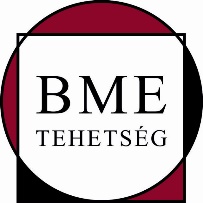 1. NÉV2. TANSZÉK, KAR, BEOSZTÁSHatározott vagy határozatlan idejű szerződéssel van jelenleg foglalkoztatva a BME-n?  határozott, meddig:   határozatlan3. SZEMÉLYI TÖRZSSZÁM4. DIPLOMA ÉS PHD/DLA FOKOZAT MEGSZERZÉSÉNEK ÉVE5. SAJÁT HÁZTARTÁSÁBAN ÉLŐ GYERMEKEK SZÁMA6. SAJÁT HÁZTARTÁSÁBAN ÉLŐ GYERMEKEK SZÜLETÉSI ÉVE, HÓNAPJA7. GYERMEKGONDOZÁSSAL KAPCSOLATOS TÁVOLLÉT(EK) IDEJEJelenleg gyermekgondozással kapcsolatos távolléten van-e?   igen, mikortól:   nem8. TÁMOGATÁSI IDŐSZAK KÉRT EGYÉNI KEZDŐ HÓNAPJA (INDOKLÁSSAL)9. KIEGÉSZÍTŐ INFORMÁCIÓK     (anélkül, hogy más személyt azonosítható módon rögzítene)10. LINK AZ MTMT-BEN A PÁLYÁZÓ PUBLIKÁCIÓS LISTÁJÁRA11. LINK A PÁLYÁZÓ ÖNÉLETRAJZÁRA(Link hiányában az önéletrajz mellékletként csatolandó.)12. A PÁLYÁZÓ E-MAILCÍMEmaximum 2000 karakter (szóközökkel)minimum 200, maximum 1000 karakter (szóközökkel)minimum 200, maximum 1000 karakter (szóközökkel)1. hónapTervezett kutatómunka vagy alkotási tevékenység:Tervezett előrehaladás a publikációkkal vagy alkotásokkal: 2. hónapTervezett kutatómunka vagy alkotási tevékenység:Tervezett előrehaladás a publikációkkal vagy alkotásokkal:3. hónapTervezett kutatómunka vagy alkotási tevékenység:Tervezett előrehaladás a publikációkkal vagy alkotásokkal:4. hónapTervezett kutatómunka vagy alkotási tevékenység:Tervezett előrehaladás a publikációkkal vagy alkotásokkal:5. hónapTervezett kutatómunka vagy alkotási tevékenység:Tervezett előrehaladás a publikációkkal vagy alkotásokkal:6. hónapTervezett kutatómunka vagy alkotási tevékenység:Tervezett előrehaladás a publikációkkal vagy alkotásokkal:7. hónapTervezett kutatómunka vagy alkotási tevékenység:Tervezett előrehaladás a publikációkkal vagy alkotásokkal:8. hónapTervezett kutatómunka vagy alkotási tevékenység:Tervezett előrehaladás a publikációkkal vagy alkotásokkal:9. hónapTervezett kutatómunka vagy alkotási tevékenység:Tervezett előrehaladás a publikációkkal vagy alkotásokkal:10. hónapTervezett kutatómunka vagy alkotási tevékenység:Tervezett előrehaladás a publikációkkal vagy alkotásokkal:11. hónapTervezett kutatómunka vagy alkotási tevékenység:Tervezett előrehaladás a publikációkkal vagy alkotásokkal:12. hónapTervezett kutatómunka vagy alkotási tevékenység:Tervezett előrehaladás a publikációkkal vagy alkotásokkal: